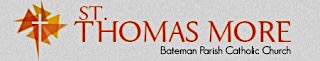 ST THOMAS MORE CATHOLIC CHURCH MINISTRY BOOKLETMAY 2020Ministry Booklet 2020Dear Parishioners,In the spirit of joy, we warmly welcome you to our community of St. Thomas More Catholic Parish Bateman.  Our parish is an active and vibrant Christian community, which provides an environment for everyone to grow spiritually and truly appreciate community life and worship.  This Ministry Booklet enables you to find out more about our parish community, the Parish Teams, Parish Committees and a variety of groups together with a contact name, email address and number.  We invite you to share your gifts and talents by joining any of our parish group of your interest and contact the people listed if you wish to make further enquiries.We hope that you and your family will find joy and peace by being part of our welcoming parish family.  Please do not hesitate to make yourself known after Mass or contact us at the Parish Office if you need any assistance.  Thank you!God bless,   Rev. Fr Phong NguyenPlease contact Anton Louie (Antonlouie@hotmail.com) or the Parish Secretary (secretary@batemancatholic.org) to update this document.  Revised: 30-05-2020 FAITH FORMATION MINISTRYLITURGICAL MINISTRYPRAYER MINISTRYFELLOWSHIP MINISTRYCARE MINISTRYOPERATIONS MINISTRY- END -Group: Adult Faith FormationGroup: Adult Faith FormationGroup: Adult Faith FormationSummary of Activities:Works with the Centre for Faith Enrichment (official adult faith formation agency of the Catholic Archdiocese of Perth) and other individuals or organisations to develop and promote a variety of programs aimed at deepening the parish’s appreciation of the beauty and challenges of the Catholic faith. Our activities could also include searching for and running faith formation programs as directed by our parish priest.Summary of Activities:Works with the Centre for Faith Enrichment (official adult faith formation agency of the Catholic Archdiocese of Perth) and other individuals or organisations to develop and promote a variety of programs aimed at deepening the parish’s appreciation of the beauty and challenges of the Catholic faith. Our activities could also include searching for and running faith formation programs as directed by our parish priest.Summary of Activities:Works with the Centre for Faith Enrichment (official adult faith formation agency of the Catholic Archdiocese of Perth) and other individuals or organisations to develop and promote a variety of programs aimed at deepening the parish’s appreciation of the beauty and challenges of the Catholic faith. Our activities could also include searching for and running faith formation programs as directed by our parish priest.Meeting:The Faith Formation Team does not have regular meetings but meets as required usually before program sessions.Meeting:The Faith Formation Team does not have regular meetings but meets as required usually before program sessions.Meeting:The Faith Formation Team does not have regular meetings but meets as required usually before program sessions.Contact: Mike LuTel/Mobile: 0401 158 168Email: dlps@iinet.net.auGroup: Religious Education (RE) ProgramGroup: Religious Education (RE) ProgramGroup: Religious Education (RE) ProgramSummary of Activities:Provide RE program for children from non-Catholic schools up to Year 7. Also ensure that all Parish children (both Yidarra and after school children) receive the age relevant Sacraments – Reconciliation, First Holy Communion, Confirmation and sometimes Baptism. Responsible for the Sacramental Program in the parish.Summary of Activities:Provide RE program for children from non-Catholic schools up to Year 7. Also ensure that all Parish children (both Yidarra and after school children) receive the age relevant Sacraments – Reconciliation, First Holy Communion, Confirmation and sometimes Baptism. Responsible for the Sacramental Program in the parish.Summary of Activities:Provide RE program for children from non-Catholic schools up to Year 7. Also ensure that all Parish children (both Yidarra and after school children) receive the age relevant Sacraments – Reconciliation, First Holy Communion, Confirmation and sometimes Baptism. Responsible for the Sacramental Program in the parish.Meeting: School terms 1-3 inclusive, Wednesday afternoons, 4pm-5pmMeeting: School terms 1-3 inclusive, Wednesday afternoons, 4pm-5pmMeeting: School terms 1-3 inclusive, Wednesday afternoons, 4pm-5pmContact: Judy MachadoTel/Mobile: 08 9310 1747Email: catechist@batemancatholic.org Group: Rite of Christian Initiation for the Youth (RCIY)Group: Rite of Christian Initiation for the Youth (RCIY)Group: Rite of Christian Initiation for the Youth (RCIY)Summary of Activities:Provide the RCIY program for high school students to ensure that these children, who may have missed out on various Sacraments, have a path to Confirmation.Summary of Activities:Provide the RCIY program for high school students to ensure that these children, who may have missed out on various Sacraments, have a path to Confirmation.Summary of Activities:Provide the RCIY program for high school students to ensure that these children, who may have missed out on various Sacraments, have a path to Confirmation.Meeting: Every Wednesday afternoon, 4pm-5pm, from May until Confirmation (usually in August).Meeting: Every Wednesday afternoon, 4pm-5pm, from May until Confirmation (usually in August).Meeting: Every Wednesday afternoon, 4pm-5pm, from May until Confirmation (usually in August).Contact: Judy Machado Tel/Mobile: 08 9310 1747Email: catechist@batemancatholic.orgGroup: Rite of Christian Initiation (RCIA) core group and sponsorsGroup: Rite of Christian Initiation (RCIA) core group and sponsorsGroup: Rite of Christian Initiation (RCIA) core group and sponsorsSummary of Activities:The RCIA core group is responsible for guiding the formation process of catechumens and candidates. They conduct weekly presentations relating to all aspects of the Catholic faith with material from a structured programme, as well as share their experiences of life as a Catholic – the beliefs, the joys, the struggles, and the graces received. RCIA also offers adult Catholics an opportunity to enrich their faith journeys by being a sponsor.Summary of Activities:The RCIA core group is responsible for guiding the formation process of catechumens and candidates. They conduct weekly presentations relating to all aspects of the Catholic faith with material from a structured programme, as well as share their experiences of life as a Catholic – the beliefs, the joys, the struggles, and the graces received. RCIA also offers adult Catholics an opportunity to enrich their faith journeys by being a sponsor.Summary of Activities:The RCIA core group is responsible for guiding the formation process of catechumens and candidates. They conduct weekly presentations relating to all aspects of the Catholic faith with material from a structured programme, as well as share their experiences of life as a Catholic – the beliefs, the joys, the struggles, and the graces received. RCIA also offers adult Catholics an opportunity to enrich their faith journeys by being a sponsor.Meeting: Every Thursday 6:30-7:30pm throughout the year, with each core group member presenting 2-5 times a year. Core group meetings occur every quarter. Sponsors attend every weekly session with their catechumen or candidate. Meeting: Every Thursday 6:30-7:30pm throughout the year, with each core group member presenting 2-5 times a year. Core group meetings occur every quarter. Sponsors attend every weekly session with their catechumen or candidate. Meeting: Every Thursday 6:30-7:30pm throughout the year, with each core group member presenting 2-5 times a year. Core group meetings occur every quarter. Sponsors attend every weekly session with their catechumen or candidate. Contact: Mary GoldingTel/Mobile: 0420 671 545Email: peter@golding.net.auGroup: Vocations CommitteeGroup: Vocations CommitteeGroup: Vocations CommitteeSummary of Activities:Promote vocation to priesthood and religious vocations. Support seminarians and prayer vigil for vocations.Summary of Activities:Promote vocation to priesthood and religious vocations. Support seminarians and prayer vigil for vocations.Summary of Activities:Promote vocation to priesthood and religious vocations. Support seminarians and prayer vigil for vocations.Meeting: N/AMeeting: N/AMeeting: N/AContact: Fr Simeon SanTel/Mobile: 9310 1747Email: Simeon.san@perthcatholic.org.auGroup: Wednesday Faith ProgramGroup: Wednesday Faith ProgramGroup: Wednesday Faith ProgramSummary of Activities:Promote adult faith formation in an informal, supportive environment (over a cuppa).  Each session consists of a video presentation by a renowned Catholic theologian, followed by reflection and sharing within the group.Summary of Activities:Promote adult faith formation in an informal, supportive environment (over a cuppa).  Each session consists of a video presentation by a renowned Catholic theologian, followed by reflection and sharing within the group.Summary of Activities:Promote adult faith formation in an informal, supportive environment (over a cuppa).  Each session consists of a video presentation by a renowned Catholic theologian, followed by reflection and sharing within the group.Meeting: Sessions are held very second and fourth Wednesday during school terms, starting at 10am and lasts for 1-1.5 hours depending on the length of the video series. Meeting: Sessions are held very second and fourth Wednesday during school terms, starting at 10am and lasts for 1-1.5 hours depending on the length of the video series. Meeting: Sessions are held very second and fourth Wednesday during school terms, starting at 10am and lasts for 1-1.5 hours depending on the length of the video series. Contact: Carolin AlfredsTel/Mobile: 0432 855 605Email: carolin.alfreds@gmail.comGroup:  Altar ServersGroup:  Altar ServersGroup:  Altar ServersSummary of Activities:Altar serving including main liturgical celebrations. Train young kids after their First Holy Communion to be involved in altar serving.Summary of Activities:Altar serving including main liturgical celebrations. Train young kids after their First Holy Communion to be involved in altar serving.Summary of Activities:Altar serving including main liturgical celebrations. Train young kids after their First Holy Communion to be involved in altar serving.Meeting: Three times a year. Meeting: Three times a year. Meeting: Three times a year. Contact: Fr. Simeon SanPhone: 08 9310 1747Email: Simeon.san@perthcatholic.org.auGroup:  AcolytesGroup:  AcolytesGroup:  AcolytesSummary of Activities:Appointed to attend to the services of the altar and to assist the deacon and the priest in liturgical celebrations, especially in the celebration of Mass. Summary of Activities:Appointed to attend to the services of the altar and to assist the deacon and the priest in liturgical celebrations, especially in the celebration of Mass. Summary of Activities:Appointed to attend to the services of the altar and to assist the deacon and the priest in liturgical celebrations, especially in the celebration of Mass. Meeting: Once a year. Meeting: Once a year. Meeting: Once a year. Contact: Joseph NonisPhone: 0434 231 186Email: Josephnonis51@gmail.comGroup: Extraordinary Ministers of Holy Communion Group: Extraordinary Ministers of Holy Communion Group: Extraordinary Ministers of Holy Communion Summary of Activities:Extraordinary Ministers of Holy Communion assist the priest in giving Communion to the assembly. They may also take Communion to the sick and elderly at home or in hospitals.Summary of Activities:Extraordinary Ministers of Holy Communion assist the priest in giving Communion to the assembly. They may also take Communion to the sick and elderly at home or in hospitals.Summary of Activities:Extraordinary Ministers of Holy Communion assist the priest in giving Communion to the assembly. They may also take Communion to the sick and elderly at home or in hospitals.Meeting: Once a year or as necessary.Meeting: Once a year or as necessary.Meeting: Once a year or as necessary.Contact: Alina De SouzaPhone:   - Email: Charles-alina@bigpond.comGroup:  Children’s Liturgy of the Word Group:  Children’s Liturgy of the Word Group:  Children’s Liturgy of the Word Summary of Activities:Primary school age children celebrate the Liturgy of the Word at the Saturday 6:30 pm and Sunday 09:30 am Masses during the school term. It’s an occasion of worship as they listen to the Readings and hear Christ speak to us through the Gospel at their own level. Duration 20-25 minutes.  Summary of Activities:Primary school age children celebrate the Liturgy of the Word at the Saturday 6:30 pm and Sunday 09:30 am Masses during the school term. It’s an occasion of worship as they listen to the Readings and hear Christ speak to us through the Gospel at their own level. Duration 20-25 minutes.  Summary of Activities:Primary school age children celebrate the Liturgy of the Word at the Saturday 6:30 pm and Sunday 09:30 am Masses during the school term. It’s an occasion of worship as they listen to the Readings and hear Christ speak to us through the Gospel at their own level. Duration 20-25 minutes.  Meeting: N/AMeeting: N/AMeeting: N/AContact: Karen KarczubMobile: 0406 440 957Email: kdkaust@outlook.comGroup:  Children Mass Planning GroupGroup:  Children Mass Planning GroupGroup:  Children Mass Planning GroupSummary of Activities:This committee organises one Mass every term that is aimed for school-attending children. It provides the children an opportunity to participate more wholly in the Mass especially in areas which are usually reserved for adults.This committee, along with the parish priest, decides which weekend this Mass will be held and then brainstorms how those readings will be portrayed to the children.Once this is done, the committee then invites the parish to nominate children to participate in the Mass.Children will be given the opportunity to read, re-enact the Gospel, participate in the choir and take part in the offertory, amongst other things.Summary of Activities:This committee organises one Mass every term that is aimed for school-attending children. It provides the children an opportunity to participate more wholly in the Mass especially in areas which are usually reserved for adults.This committee, along with the parish priest, decides which weekend this Mass will be held and then brainstorms how those readings will be portrayed to the children.Once this is done, the committee then invites the parish to nominate children to participate in the Mass.Children will be given the opportunity to read, re-enact the Gospel, participate in the choir and take part in the offertory, amongst other things.Summary of Activities:This committee organises one Mass every term that is aimed for school-attending children. It provides the children an opportunity to participate more wholly in the Mass especially in areas which are usually reserved for adults.This committee, along with the parish priest, decides which weekend this Mass will be held and then brainstorms how those readings will be portrayed to the children.Once this is done, the committee then invites the parish to nominate children to participate in the Mass.Children will be given the opportunity to read, re-enact the Gospel, participate in the choir and take part in the offertory, amongst other things.Meeting: Once a term for preparation / Saturday before the Children's Mass for rehearsalMeeting: Once a term for preparation / Saturday before the Children's Mass for rehearsalMeeting: Once a term for preparation / Saturday before the Children's Mass for rehearsalContact: Brenella PasqualeMobile: 0418 877 791Email: brenella@hotmail.comGroup:  Creative Liturgy TeamGroup:  Creative Liturgy TeamGroup:  Creative Liturgy TeamSummary of Activities:To provide visual support for main liturgical celebrations such as Easter, Christmas, anniversary, etc. Summary of Activities:To provide visual support for main liturgical celebrations such as Easter, Christmas, anniversary, etc. Summary of Activities:To provide visual support for main liturgical celebrations such as Easter, Christmas, anniversary, etc. Meeting: Whenever a requirement for creative Liturgy participant is required but generally twice a year – Easter/ChristmasMeeting: Whenever a requirement for creative Liturgy participant is required but generally twice a year – Easter/ChristmasMeeting: Whenever a requirement for creative Liturgy participant is required but generally twice a year – Easter/ChristmasContact: Louis PapineauMobile: 0418 912 176Email: papineau@westnet.com.auGroup:  Liturgy CommitteeGroup:  Liturgy CommitteeGroup:  Liturgy CommitteeSummary of Activities:The Liturgy Committee supports the clergy in preparing parish celebrations. It develops guidelines, supports the various liturgical ministries; and plans and reviews all liturgies within the parish.Summary of Activities:The Liturgy Committee supports the clergy in preparing parish celebrations. It develops guidelines, supports the various liturgical ministries; and plans and reviews all liturgies within the parish.Summary of Activities:The Liturgy Committee supports the clergy in preparing parish celebrations. It develops guidelines, supports the various liturgical ministries; and plans and reviews all liturgies within the parish.Meeting: Every Third Thursday of the month at 7.30pm. Meeting: Every Third Thursday of the month at 7.30pm. Meeting: Every Third Thursday of the month at 7.30pm. Contact: Fr Phong NguyenPhone: 08 9310 1747Email: phong.nguyen@perthcatholic.org.auGroup:  Mass GreetersGroup:  Mass GreetersGroup:  Mass GreetersSummary of Activities:Our mission is to greet parishioners as they come to church for Mass. To make them feel welcome when handing out bulletin notices with a smile that depicts the parish motto A house of welcome for all and a place of service to all.Summary of Activities:Our mission is to greet parishioners as they come to church for Mass. To make them feel welcome when handing out bulletin notices with a smile that depicts the parish motto A house of welcome for all and a place of service to all.Summary of Activities:Our mission is to greet parishioners as they come to church for Mass. To make them feel welcome when handing out bulletin notices with a smile that depicts the parish motto A house of welcome for all and a place of service to all.Meeting: No formal meeting Meeting: No formal meeting Meeting: No formal meeting Contact: Juliana DossPhone: 08 9310 1747Email: secretary@batemancatholic.orgGroup:  Music MinistryGroup:  Music MinistryGroup:  Music MinistrySummary of Activities:Provides music for the weekend Masses (6.30pm, 8a.m., 9.30a.m. and 11a.m.) including many special feasts. It also provides the music for children’s Masses and for the celebrations of First Eucharist. Music ministry members are also available for weddings and funerals.Summary of Activities:Provides music for the weekend Masses (6.30pm, 8a.m., 9.30a.m. and 11a.m.) including many special feasts. It also provides the music for children’s Masses and for the celebrations of First Eucharist. Music ministry members are also available for weddings and funerals.Summary of Activities:Provides music for the weekend Masses (6.30pm, 8a.m., 9.30a.m. and 11a.m.) including many special feasts. It also provides the music for children’s Masses and for the celebrations of First Eucharist. Music ministry members are also available for weddings and funerals.Meeting: Monthly - last Monday of the month. Meeting: Monthly - last Monday of the month. Meeting: Monthly - last Monday of the month. Contact: Angela McCarthyMobile: 0407 089 224Email: angela.mccarthy@nd.edu.auGroup:  Youth Music MinistryGroup:  Youth Music MinistryGroup:  Youth Music MinistrySummary of Activities:Provides music for Sunday 6pm Mass including confirmation, Good Friday Stations of the Cross and Christmas Eve, as well as weddings and funerals pending availability.Summary of Activities:Provides music for Sunday 6pm Mass including confirmation, Good Friday Stations of the Cross and Christmas Eve, as well as weddings and funerals pending availability.Summary of Activities:Provides music for Sunday 6pm Mass including confirmation, Good Friday Stations of the Cross and Christmas Eve, as well as weddings and funerals pending availability.Meeting: Monthly.Meeting: Monthly.Meeting: Monthly.Contact: Daniel LuMobile: 0413 383 257Email: 6pmYMM@gmail.comGroup:  Bateman Family ChoirGroup:  Bateman Family ChoirGroup:  Bateman Family ChoirSummary of Activities:Provides music for the 6.30pm Mass on the second Saturday of every month.Summary of Activities:Provides music for the 6.30pm Mass on the second Saturday of every month.Summary of Activities:Provides music for the 6.30pm Mass on the second Saturday of every month.Meeting: Monthly practice.Meeting: Monthly practice.Meeting: Monthly practice.Contact: Len RegoMobile: 0419 931 764Email: lenrego@bigpond.net.au  Group:  ReadersGroup:  ReadersGroup:  ReadersSummary of Activities:Ensure readers are available for all weekend masses.Summary of Activities:Ensure readers are available for all weekend masses.Summary of Activities:Ensure readers are available for all weekend masses.Meeting:  At least twice a year.Meeting:  At least twice a year.Meeting:  At least twice a year.Contact: Michelle DorayMobile: 0416 291 429Email: M.B.A.Doray@curtin.edu.au Group:  Divine Mercy Chaplet Group:  Divine Mercy Chaplet Group:  Divine Mercy Chaplet Summary of Activities:Mission is to help propagate the faith & instil hope.  Forum of worship and opportunity for benediction & sacraments of reconciliation & anointing.Summary of Activities:Mission is to help propagate the faith & instil hope.  Forum of worship and opportunity for benediction & sacraments of reconciliation & anointing.Summary of Activities:Mission is to help propagate the faith & instil hope.  Forum of worship and opportunity for benediction & sacraments of reconciliation & anointing.Meeting: A beautiful, prayerful, sung devotion held in our church on the second Wednesday of each month at 7.30pm.Meeting: A beautiful, prayerful, sung devotion held in our church on the second Wednesday of each month at 7.30pm.Meeting: A beautiful, prayerful, sung devotion held in our church on the second Wednesday of each month at 7.30pm.Contact: George LopezPhone: 0419 910 039Email: Lopezge@iinet.netGroup:  Eucharistic Adoration Group:  Eucharistic Adoration Group:  Eucharistic Adoration Summary of Activities:We invite all parishioners to join in adoration during the exposition of the Blessed Sacrament in our church every Wednesday when the Blessed Sacrament will be exposed from 07.30am to 10:00am, ending with Benediction at 10.00am.Summary of Activities:We invite all parishioners to join in adoration during the exposition of the Blessed Sacrament in our church every Wednesday when the Blessed Sacrament will be exposed from 07.30am to 10:00am, ending with Benediction at 10.00am.Summary of Activities:We invite all parishioners to join in adoration during the exposition of the Blessed Sacrament in our church every Wednesday when the Blessed Sacrament will be exposed from 07.30am to 10:00am, ending with Benediction at 10.00am.Meeting: Not applicable. Meeting: Not applicable. Meeting: Not applicable. Contact: Yolande WatkinsMarie DavisPhone: 08 93120548;04318488970402519728Email: yols@westnet.com.auGroup:  Legion of Mary Group:  Legion of Mary Group:  Legion of Mary Summary of Activities:The aim is to increase the personal holiness of our members through the imitation of the virtues of Mary, foster a deeper devotion to Mary among people and undertake various apostolic works.Summary of Activities:The aim is to increase the personal holiness of our members through the imitation of the virtues of Mary, foster a deeper devotion to Mary among people and undertake various apostolic works.Summary of Activities:The aim is to increase the personal holiness of our members through the imitation of the virtues of Mary, foster a deeper devotion to Mary among people and undertake various apostolic works.Meeting: Every Friday in Meeting Room No.2 at 9.45 am for about 1 to 1½ hoursMeeting: Every Friday in Meeting Room No.2 at 9.45 am for about 1 to 1½ hoursMeeting: Every Friday in Meeting Room No.2 at 9.45 am for about 1 to 1½ hoursContact: Andrew KhooPhone: 0432 150 710‬Email: akh168@bigpond.net.auGroup:  Rosary Devotion to Our Lady Group:  Rosary Devotion to Our Lady Group:  Rosary Devotion to Our Lady Summary of Activities:In the months of May and October, a Statue of Our Lady and some books together with a list, is left in the church foyer for parishioners to allocate one day, to have the rosary in their homes. Some people invite others to join them for prayers and others don’t. This is a personal choice. Some have the rosary on more than one day.Summary of Activities:In the months of May and October, a Statue of Our Lady and some books together with a list, is left in the church foyer for parishioners to allocate one day, to have the rosary in their homes. Some people invite others to join them for prayers and others don’t. This is a personal choice. Some have the rosary on more than one day.Summary of Activities:In the months of May and October, a Statue of Our Lady and some books together with a list, is left in the church foyer for parishioners to allocate one day, to have the rosary in their homes. Some people invite others to join them for prayers and others don’t. This is a personal choice. Some have the rosary on more than one day.Meeting: Not Applicable.Meeting: Not Applicable.Meeting: Not Applicable.Contact: Juliana DossPhone: 08 9310 1747Email: secretary@batemancatholic.orgGroup:  The Travelling Chalice Group:  The Travelling Chalice Group:  The Travelling Chalice Summary of Activities:The purpose of the Chalice Program is to encourage families to pray and promote vocations to the Priesthood and Religious Life. The consecrated Chalice is a tangible reminder of this special intention for the Church. Typically, the Chalice is kept in a parishioner’s home for about a fortnight and each day for the 2 weeks, the family prays for an increase and perseverance of vocations.Summary of Activities:The purpose of the Chalice Program is to encourage families to pray and promote vocations to the Priesthood and Religious Life. The consecrated Chalice is a tangible reminder of this special intention for the Church. Typically, the Chalice is kept in a parishioner’s home for about a fortnight and each day for the 2 weeks, the family prays for an increase and perseverance of vocations.Summary of Activities:The purpose of the Chalice Program is to encourage families to pray and promote vocations to the Priesthood and Religious Life. The consecrated Chalice is a tangible reminder of this special intention for the Church. Typically, the Chalice is kept in a parishioner’s home for about a fortnight and each day for the 2 weeks, the family prays for an increase and perseverance of vocations.Meeting: An annual roster is produced every May/June of the year. Any parishioner interested in praying for vocations should contact the Coordinator. The Coordinator will provide instructions with respect to prayers, collection and return of the Chalice, etc.Meeting: An annual roster is produced every May/June of the year. Any parishioner interested in praying for vocations should contact the Coordinator. The Coordinator will provide instructions with respect to prayers, collection and return of the Chalice, etc.Meeting: An annual roster is produced every May/June of the year. Any parishioner interested in praying for vocations should contact the Coordinator. The Coordinator will provide instructions with respect to prayers, collection and return of the Chalice, etc.Contact: Vivian NgPhone: 0403 161 838Email: vivianyvonneng@gmail.comGroup:  Devotion to the Infant Jesus of Prague Group:  Devotion to the Infant Jesus of Prague Group:  Devotion to the Infant Jesus of Prague Summary of Activities:The devotion to the Holy Infant Jesus has been a tradition of the Catholic Church for a very long time. This devotion is a veneration of our Lord's sacred Infancy. Many saints had a very strong devotion to the Divine Child. It is also widely known that many who petitioned before the Infant Jesus have received graces, blessings, favours and miraculous healings.Summary of Activities:The devotion to the Holy Infant Jesus has been a tradition of the Catholic Church for a very long time. This devotion is a veneration of our Lord's sacred Infancy. Many saints had a very strong devotion to the Divine Child. It is also widely known that many who petitioned before the Infant Jesus have received graces, blessings, favours and miraculous healings.Summary of Activities:The devotion to the Holy Infant Jesus has been a tradition of the Catholic Church for a very long time. This devotion is a veneration of our Lord's sacred Infancy. Many saints had a very strong devotion to the Divine Child. It is also widely known that many who petitioned before the Infant Jesus have received graces, blessings, favours and miraculous healings.Schedule:The Holy Infant Jesus of Prague statue is available for prayers and devotion at your home for two-week cycles, on request, based on a rotational schedule.  Schedule:The Holy Infant Jesus of Prague statue is available for prayers and devotion at your home for two-week cycles, on request, based on a rotational schedule.  Schedule:The Holy Infant Jesus of Prague statue is available for prayers and devotion at your home for two-week cycles, on request, based on a rotational schedule.  Contact: Stephen WongSerina WongPhone: 0408 167 4000420 991 868 Email: topspot@iinet.net.auwongs@iinet.net.auGroup:  Scriptural Rosary Group Group:  Scriptural Rosary Group Group:  Scriptural Rosary Group Summary of Activities:To provide an opportunity to pray the rosary with scriptural reflection, while in the company of others who wish to make a difference by praying for the needs of our community. All are welcome including children. Regular attendance not required.Summary of Activities:To provide an opportunity to pray the rosary with scriptural reflection, while in the company of others who wish to make a difference by praying for the needs of our community. All are welcome including children. Regular attendance not required.Summary of Activities:To provide an opportunity to pray the rosary with scriptural reflection, while in the company of others who wish to make a difference by praying for the needs of our community. All are welcome including children. Regular attendance not required.Meeting: Every Tuesday morning during school term 8.50am to 9.20am in the
Church or Shrine.Meeting: Every Tuesday morning during school term 8.50am to 9.20am in the
Church or Shrine.Meeting: Every Tuesday morning during school term 8.50am to 9.20am in the
Church or Shrine.Contact: Clare CoxPhone: 0405 172 856Email: riverspan@iprimus.com.auGroup:  Saturday Novena to Our Lady of Perpetual SuccourGroup:  Saturday Novena to Our Lady of Perpetual SuccourGroup:  Saturday Novena to Our Lady of Perpetual SuccourSummary of Activities:To encourage and foster personal devotion to our Mother by attending the weekly Novena in her honour.Summary of Activities:To encourage and foster personal devotion to our Mother by attending the weekly Novena in her honour.Summary of Activities:To encourage and foster personal devotion to our Mother by attending the weekly Novena in her honour.Meeting: Novena is on every Saturday at 6.00pm in the church Meeting: Novena is on every Saturday at 6.00pm in the church Meeting: Novena is on every Saturday at 6.00pm in the church Contact: Vincent TanPhone: 0411 028 950Email: vincentvktan@me.comGroup:  St. Thomas More Parish (STMP) Youth Group Group:  St. Thomas More Parish (STMP) Youth Group Group:  St. Thomas More Parish (STMP) Youth Group Summary of Activities:This youth group is for high school aged students. This group is focused on fun, fellowship and faith formation. We meet every second Friday from 7pm to 8:30pm during the school term. If you would like to meet other young people, learn about your faith and make some good friends please come along.Summary of Activities:This youth group is for high school aged students. This group is focused on fun, fellowship and faith formation. We meet every second Friday from 7pm to 8:30pm during the school term. If you would like to meet other young people, learn about your faith and make some good friends please come along.Summary of Activities:This youth group is for high school aged students. This group is focused on fun, fellowship and faith formation. We meet every second Friday from 7pm to 8:30pm during the school term. If you would like to meet other young people, learn about your faith and make some good friends please come along.Meeting: We meet every second Friday during the school term. For more information please see the Weekly Mass BulletinMeeting: We meet every second Friday during the school term. For more information please see the Weekly Mass BulletinMeeting: We meet every second Friday during the school term. For more information please see the Weekly Mass BulletinContact: Varghese JamesClaire-Ann MaPhone: 0426 226 3719310 1747Email: vjamesp1997@gmail.comyouth@batemancatholic.orgGroup:  St. Thomas More Parish (STMP) Young Adults  (18-35 years old)Group:  St. Thomas More Parish (STMP) Young Adults  (18-35 years old)Group:  St. Thomas More Parish (STMP) Young Adults  (18-35 years old)Summary of Activities:We host monthly dinners and inter-parish social gatherings and attend outreach programs throughout the year. We also run faith formation sessions. Summary of Activities:We host monthly dinners and inter-parish social gatherings and attend outreach programs throughout the year. We also run faith formation sessions. Summary of Activities:We host monthly dinners and inter-parish social gatherings and attend outreach programs throughout the year. We also run faith formation sessions. Meeting: You will find dates for our meeting in the Weekly Mass Bulletin and our Bateman Parish Facebook page https://www.facebook.com/batemancatholic/Meeting: You will find dates for our meeting in the Weekly Mass Bulletin and our Bateman Parish Facebook page https://www.facebook.com/batemancatholic/Meeting: You will find dates for our meeting in the Weekly Mass Bulletin and our Bateman Parish Facebook page https://www.facebook.com/batemancatholic/Contact: Varghese JamesClaire-Ann MaPhone: 042622637108 9310 1747Email: vjamesp1997@gmail.comyouth@batemancatholic.orgGroup:  SeniorsGroup:  SeniorsGroup:  SeniorsSummary of Activities:Support parish seniors through fellowship and outings.Summary of Activities:Support parish seniors through fellowship and outings.Summary of Activities:Support parish seniors through fellowship and outings.Meeting: Mass for seniors and morning tea is held 4 times a year. You will find dates for our meeting in the Weekly Mass Bulletin.Meeting: Mass for seniors and morning tea is held 4 times a year. You will find dates for our meeting in the Weekly Mass Bulletin.Meeting: Mass for seniors and morning tea is held 4 times a year. You will find dates for our meeting in the Weekly Mass Bulletin.Contact: Mary GoldingMobile: 0420 671 545Email: peter@golding.net.auGroup:  CraftGroup:  CraftGroup:  CraftSummary of Activities:We get together to socialise and get creative with various craft hobbies in a friendly environment e.g. knitting, crocheting or any handicraft. We have a shared luncheon at end of each term and at Christmas.Summary of Activities:We get together to socialise and get creative with various craft hobbies in a friendly environment e.g. knitting, crocheting or any handicraft. We have a shared luncheon at end of each term and at Christmas.Summary of Activities:We get together to socialise and get creative with various craft hobbies in a friendly environment e.g. knitting, crocheting or any handicraft. We have a shared luncheon at end of each term and at Christmas.Meeting: Every Tuesday @12:15 to 2:15 pm, except during school holidays and public holidays.Meeting: Every Tuesday @12:15 to 2:15 pm, except during school holidays and public holidays.Meeting: Every Tuesday @12:15 to 2:15 pm, except during school holidays and public holidays.Contact: Veronica MarshallTelephone: 08 9414 5267Email: Not applicableGroup:  Shower Singers Group:  Shower Singers Group:  Shower Singers Summary of Activities:Singing at retirement villages and hospices to provide entertainment and comfort with songs and hymns. Summary of Activities:Singing at retirement villages and hospices to provide entertainment and comfort with songs and hymns. Summary of Activities:Singing at retirement villages and hospices to provide entertainment and comfort with songs and hymns. Meeting: Fortnightly on 2nd Friday and last Friday of the Month.Meeting: Fortnightly on 2nd Friday and last Friday of the Month.Meeting: Fortnightly on 2nd Friday and last Friday of the Month.Contact: Angela WattsMobile: 0418 953 992Email: angewatts2013@gmail.comGroup:  Events CommitteeGroup:  Events CommitteeGroup:  Events CommitteeSummary of Activities:The Events Committee is responsible for the coordination of all the main social events within our parish. Its mission is to organize and coordinate social events so as to bring about togetherness and fellowship amongst our parishioners in a celebratory and social environment.  During events, it enlists the assistance of members of other groups and helpers within our parish as required.Summary of Activities:The Events Committee is responsible for the coordination of all the main social events within our parish. Its mission is to organize and coordinate social events so as to bring about togetherness and fellowship amongst our parishioners in a celebratory and social environment.  During events, it enlists the assistance of members of other groups and helpers within our parish as required.Summary of Activities:The Events Committee is responsible for the coordination of all the main social events within our parish. Its mission is to organize and coordinate social events so as to bring about togetherness and fellowship amongst our parishioners in a celebratory and social environment.  During events, it enlists the assistance of members of other groups and helpers within our parish as required.Meeting: As and when required.Meeting: As and when required.Meeting: As and when required.Contact: Angelo FernandesMobile:0404 388 828Email:afteam@iinet.net.auGroup:  Sunday Morning Tea Group:  Sunday Morning Tea Group:  Sunday Morning Tea Summary of Activities:Morning tea and fellowship following the Sunday 8:00 am MassSummary of Activities:Morning tea and fellowship following the Sunday 8:00 am MassSummary of Activities:Morning tea and fellowship following the Sunday 8:00 am MassMeeting: After Sunday 08:00 am Mass. Meeting: After Sunday 08:00 am Mass. Meeting: After Sunday 08:00 am Mass. Contact: Peter GoldingMobile: 0404 067 545Email:peter@golding.net.auGroup:  Welcoming CommitteeGroup:  Welcoming CommitteeGroup:  Welcoming CommitteeSummary of Activities:We meet, greet and register new parishioners at all weekend Masses. New parishioners are encouraged to join our Sunday morning tea to meet other parishioners.Summary of Activities:We meet, greet and register new parishioners at all weekend Masses. New parishioners are encouraged to join our Sunday morning tea to meet other parishioners.Summary of Activities:We meet, greet and register new parishioners at all weekend Masses. New parishioners are encouraged to join our Sunday morning tea to meet other parishioners.Meeting: Four times per year. Meeting: Four times per year. Meeting: Four times per year. Contact: Greer DunsfordMobile: 0408 911 428Email: greer.dunsford@bigpond.comGroup:  Men Alive ChoirGroup:  Men Alive ChoirGroup:  Men Alive ChoirSummary of Activities:Men singing together for fellowship & faith formation. The group sings at Mass every month and at parish social events.Summary of Activities:Men singing together for fellowship & faith formation. The group sings at Mass every month and at parish social events.Summary of Activities:Men singing together for fellowship & faith formation. The group sings at Mass every month and at parish social events.Meeting: Weekly – Monday nights beginning at 7.00pm for one-hour singing practice, followed by optional fellowship for one hour.Meeting: Weekly – Monday nights beginning at 7.00pm for one-hour singing practice, followed by optional fellowship for one hour.Meeting: Weekly – Monday nights beginning at 7.00pm for one-hour singing practice, followed by optional fellowship for one hour.Contact: George LopezTel: 9310 9493  0419 910 039Email: Lopezge@iinet.netGroup:  Rosary Making GroupGroup:  Rosary Making GroupGroup:  Rosary Making GroupSummary of Activities:Propagating the Most Holy Rosary by making them for distribution especially for the missions.Summary of Activities:Propagating the Most Holy Rosary by making them for distribution especially for the missions.Summary of Activities:Propagating the Most Holy Rosary by making them for distribution especially for the missions.Meeting: Monthly (every second Saturday of the month). Meeting: Monthly (every second Saturday of the month). Meeting: Monthly (every second Saturday of the month). Contact: Felicia KrasinskiMobile: 0429 173 541Email: felicia.krasinski@hotmail.comGroup:  Bereavement Group:  Bereavement Group:  Bereavement Summary of Activities:Supports parishioners who have suffered a recent family bereavement and visit family at their convenience either at home or outside for morning coffee.Summary of Activities:Supports parishioners who have suffered a recent family bereavement and visit family at their convenience either at home or outside for morning coffee.Summary of Activities:Supports parishioners who have suffered a recent family bereavement and visit family at their convenience either at home or outside for morning coffee.Meeting: No official meeting – only meet as required.Meeting: No official meeting – only meet as required.Meeting: No official meeting – only meet as required.Contact: Stephanie OngPhone: 08 9310 17470424 567 683Email: morecare@batemancatholic.orgGroup:  MorecareGroup:  MorecareGroup:  MorecareSummary of Activities:This Parish Pastoral Care Program provides short-term emergency help for community members. Parishioners become involved as Volunteers, for a maximum of one year to help with transport, emergency meals, visiting the sick or lonely and emergency home help.Summary of Activities:This Parish Pastoral Care Program provides short-term emergency help for community members. Parishioners become involved as Volunteers, for a maximum of one year to help with transport, emergency meals, visiting the sick or lonely and emergency home help.Summary of Activities:This Parish Pastoral Care Program provides short-term emergency help for community members. Parishioners become involved as Volunteers, for a maximum of one year to help with transport, emergency meals, visiting the sick or lonely and emergency home help.Meeting: Monthly Meeting: Monthly Meeting: Monthly Contact: Stephanie OngPhone: 08 9310 17470424 567 683Email: morecare@batemancatholic.orgGroup:  Personal Advocacy ServiceGroup:  Personal Advocacy ServiceGroup:  Personal Advocacy ServiceSummary of Activities:The mission of the program is to establish networks of support and foster the development of relationships between people with intellectual disabilities (friends) and local community members (advocates) to enable greater participation in the church community life.Summary of Activities:The mission of the program is to establish networks of support and foster the development of relationships between people with intellectual disabilities (friends) and local community members (advocates) to enable greater participation in the church community life.Summary of Activities:The mission of the program is to establish networks of support and foster the development of relationships between people with intellectual disabilities (friends) and local community members (advocates) to enable greater participation in the church community life.Meeting: There are two groups, one group meets on Mondays at 7 pm and other group meets on Thursdays at 7 pm, except on public holidays and school holidays.Meeting: There are two groups, one group meets on Mondays at 7 pm and other group meets on Thursdays at 7 pm, except on public holidays and school holidays.Meeting: There are two groups, one group meets on Mondays at 7 pm and other group meets on Thursdays at 7 pm, except on public holidays and school holidays.Contact: Carolin AlfredsAndrea CarlosMobile: 0432 855 6050422 334 4397Email: carolin.alfreds@gmail.comWhatsApp preferredandrea@paswa.org.auGroup:  Society of St Vincent de PaulGroup:  Society of St Vincent de PaulGroup:  Society of St Vincent de PaulSummary of Activities:Serve those in need and the forgotten, the victims of exclusion or adversity. Visits to people who seeks help by giving food, clothes, or/and furniture.  We address loneliness and refer mental health issue to appropriate organisation.  Summary of Activities:Serve those in need and the forgotten, the victims of exclusion or adversity. Visits to people who seeks help by giving food, clothes, or/and furniture.  We address loneliness and refer mental health issue to appropriate organisation.  Summary of Activities:Serve those in need and the forgotten, the victims of exclusion or adversity. Visits to people who seeks help by giving food, clothes, or/and furniture.  We address loneliness and refer mental health issue to appropriate organisation.  Meeting: Weekly on Tuesday at 7.30pmMeeting: Weekly on Tuesday at 7.30pmMeeting: Weekly on Tuesday at 7.30pmContact: Tom HarmonMobile: 0420 379 198Email: Strider1951@hotmail.comGroup:  Building Maintenance TeamGroup:  Building Maintenance TeamGroup:  Building Maintenance TeamSummary of Activities:Routine maintenance of buildings, gardens, paving, electrical, mechanical and plumbing services.Renovations to facilities e.g. recent upgrade to church toilets / quadrangle grass.Liaising with tradesman on site when works are being doneStrategic planning for future renovations and capital works – obtaining quotes etc.Forwarding budgets and recommended quotes to the finance committee for approval.Authorising payments to contractors when works are completed.Summary of Activities:Routine maintenance of buildings, gardens, paving, electrical, mechanical and plumbing services.Renovations to facilities e.g. recent upgrade to church toilets / quadrangle grass.Liaising with tradesman on site when works are being doneStrategic planning for future renovations and capital works – obtaining quotes etc.Forwarding budgets and recommended quotes to the finance committee for approval.Authorising payments to contractors when works are completed.Summary of Activities:Routine maintenance of buildings, gardens, paving, electrical, mechanical and plumbing services.Renovations to facilities e.g. recent upgrade to church toilets / quadrangle grass.Liaising with tradesman on site when works are being doneStrategic planning for future renovations and capital works – obtaining quotes etc.Forwarding budgets and recommended quotes to the finance committee for approval.Authorising payments to contractors when works are completed.Meeting: Monthly.Meeting: Monthly.Meeting: Monthly.Contact: Eamon BroderickPhone: 08 9381 3011Email:ebroderick@trcb.com.auGroup:  Presbytery CleaningGroup:  Presbytery CleaningGroup:  Presbytery CleaningSummary of Activities:Cleans and tidy the presbytery on a monthly basis.Summary of Activities:Cleans and tidy the presbytery on a monthly basis.Summary of Activities:Cleans and tidy the presbytery on a monthly basis.Meeting: No formal meeting – gather every 1st Thursday of the month. Meeting: No formal meeting – gather every 1st Thursday of the month. Meeting: No formal meeting – gather every 1st Thursday of the month. Contact: NonePhone Email:Group:  Shrine Garden CarersGroup:  Shrine Garden CarersGroup:  Shrine Garden CarersSummary of Activities:Clean and maintain the Marian shrine on a regular basis.Summary of Activities:Clean and maintain the Marian shrine on a regular basis.Summary of Activities:Clean and maintain the Marian shrine on a regular basis.Meeting: FortnightlyMeeting: FortnightlyMeeting: FortnightlyContact: AnonymousPhone: Email:Group:  Rose Garden Group:  Rose Garden Group:  Rose Garden Summary of Activities:Prune, weed and tidy the rose gardens in front of the church and the presbytery area. Volunteers are rostered to look after a section of the rose garden each month on a rotating roster.Summary of Activities:Prune, weed and tidy the rose gardens in front of the church and the presbytery area. Volunteers are rostered to look after a section of the rose garden each month on a rotating roster.Summary of Activities:Prune, weed and tidy the rose gardens in front of the church and the presbytery area. Volunteers are rostered to look after a section of the rose garden each month on a rotating roster.Meeting: No formal meeting – volunteers are rostered one section at a time for a month at a time on a rotating roster to assist as fits with their personal availabilityMeeting: No formal meeting – volunteers are rostered one section at a time for a month at a time on a rotating roster to assist as fits with their personal availabilityMeeting: No formal meeting – volunteers are rostered one section at a time for a month at a time on a rotating roster to assist as fits with their personal availabilityContact: Craig McIverMobile:0431 279 368Email: craigmb@iinet.net.auGroup:  IT CommitteeGroup:  IT CommitteeGroup:  IT CommitteeSummary of Activities:To provide governance over various aspects of Information Technology, including infrastructure (server, desktop and network), parish applications systems, office software, Internet access, security, disaster recovery and procurement for IT support and capital replacement.Excludes Audio Visual governanceSummary of Activities:To provide governance over various aspects of Information Technology, including infrastructure (server, desktop and network), parish applications systems, office software, Internet access, security, disaster recovery and procurement for IT support and capital replacement.Excludes Audio Visual governanceSummary of Activities:To provide governance over various aspects of Information Technology, including infrastructure (server, desktop and network), parish applications systems, office software, Internet access, security, disaster recovery and procurement for IT support and capital replacement.Excludes Audio Visual governanceMeeting: Monthly (every second Saturday of the month). Meeting: Monthly (every second Saturday of the month). Meeting: Monthly (every second Saturday of the month). Contact: Gilbert TanMobile: 0438 465 683Email: gilbert.tan@iinet.net.auGroup:  Finance CommitteeGroup:  Finance CommitteeGroup:  Finance CommitteeSummary of Activities:To provide governance and guidance on parish finances in consultation with parish priest.Summary of Activities:To provide governance and guidance on parish finances in consultation with parish priest.Summary of Activities:To provide governance and guidance on parish finances in consultation with parish priest.Meeting: Monthly (every second Tuesday of the month). Meeting: Monthly (every second Tuesday of the month). Meeting: Monthly (every second Tuesday of the month). Contact: Delfino MoraisMobile: 0414 991 964Email:delfinomorais@gmail.comGroup:  Sacristan CommitteeGroup:  Sacristan CommitteeGroup:  Sacristan CommitteeSummary of Activities:							Prepare the vessels, altar and other requirements for weekday and weekend Masses and maintain the roster for this. Launder altar linens and altar servers' albs.  Be responsible for keeping the sacristy and priests' vestments in good order and condition and maintaining sacristy supplies. Summary of Activities:							Prepare the vessels, altar and other requirements for weekday and weekend Masses and maintain the roster for this. Launder altar linens and altar servers' albs.  Be responsible for keeping the sacristy and priests' vestments in good order and condition and maintaining sacristy supplies. Summary of Activities:							Prepare the vessels, altar and other requirements for weekday and weekend Masses and maintain the roster for this. Launder altar linens and altar servers' albs.  Be responsible for keeping the sacristy and priests' vestments in good order and condition and maintaining sacristy supplies. Meeting: No formal meeting but may once a year formation and social.  Members have “WhatsApp” Sacristans Group for communication.  Meeting: No formal meeting but may once a year formation and social.  Members have “WhatsApp” Sacristans Group for communication.  Meeting: No formal meeting but may once a year formation and social.  Members have “WhatsApp” Sacristans Group for communication.  Contact: Beverley BucatMobile: 0414 571 753Email: beverley.bucat@gmail.comGroup:  Bateman Flower TeamGroup:  Bateman Flower TeamGroup:  Bateman Flower TeamSummary of Activities:We refresh flowers for the weekend masses.Summary of Activities:We refresh flowers for the weekend masses.Summary of Activities:We refresh flowers for the weekend masses.Meeting: Meet when necessary. WhatsApp is the preferred method of communication.Meeting: Meet when necessary. WhatsApp is the preferred method of communication.Meeting: Meet when necessary. WhatsApp is the preferred method of communication.Contact: Joan LouieMobile: 0432 247 136Email: Joanlouie@hotmail.comGroup:  Piety StallGroup:  Piety StallGroup:  Piety StallSummary of Activities:We arrange for suitable Christian materials to be available for sale to parishioners generally after mass. If any parishioner is available to help out with the Piety Stall, please contact the coordinator. Your assistance will be greatly appreciated.Summary of Activities:We arrange for suitable Christian materials to be available for sale to parishioners generally after mass. If any parishioner is available to help out with the Piety Stall, please contact the coordinator. Your assistance will be greatly appreciated.Summary of Activities:We arrange for suitable Christian materials to be available for sale to parishioners generally after mass. If any parishioner is available to help out with the Piety Stall, please contact the coordinator. Your assistance will be greatly appreciated.Meeting: Four times per year. Meeting: Four times per year. Meeting: Four times per year. Contact: Greer DunsfordMobile: 0408 911 428Email: greer.dunsford@bigpond.comGroup:  Bulletin TeamGroup:  Bulletin TeamGroup:  Bulletin TeamSummary of Activities:Main activity is to type, format and prepare parish notices for Weekend Parish Bulletin. Summary of Activities:Main activity is to type, format and prepare parish notices for Weekend Parish Bulletin. Summary of Activities:Main activity is to type, format and prepare parish notices for Weekend Parish Bulletin. Meeting: No formal meeting required.Meeting: No formal meeting required.Meeting: No formal meeting required.Contact: Juliana DossMobile: 08 9310 1747Email: secretary@batemancatholic.orgGroup:  Sunday Cash CountersGroup:  Sunday Cash CountersGroup:  Sunday Cash CountersSummary of Activities:Count and tally weekend collections for banking. Summary of Activities:Count and tally weekend collections for banking. Summary of Activities:Count and tally weekend collections for banking. Meeting: Sunday afternoon - rostered volunteers gather in the parish office.Meeting: Sunday afternoon - rostered volunteers gather in the parish office.Meeting: Sunday afternoon - rostered volunteers gather in the parish office.Contact: George LopezPhone: 08 9310 9493 Email: Lopezge@iinet.netGroup:  Safeguarding ProgrammeGroup:  Safeguarding ProgrammeGroup:  Safeguarding ProgrammeSummary of Activities:Administers the Safeguarding policies and procedures as directed by the Archdiocese of Perth, with the support of the Parish Priest. These policies and procedures being established to ensure ongoing protection of our children and vulnerable adults within the Parish. Summary of Activities:Administers the Safeguarding policies and procedures as directed by the Archdiocese of Perth, with the support of the Parish Priest. These policies and procedures being established to ensure ongoing protection of our children and vulnerable adults within the Parish. Summary of Activities:Administers the Safeguarding policies and procedures as directed by the Archdiocese of Perth, with the support of the Parish Priest. These policies and procedures being established to ensure ongoing protection of our children and vulnerable adults within the Parish. Meeting: Not ApplicableMeeting: Not ApplicableMeeting: Not ApplicableContact: Hilda KlassChristine SammutPhone: 0407 221 041 0410 629 449Email: Hilda.safeguarding@gmail.com Christinec.safeguarding@gmail.com 